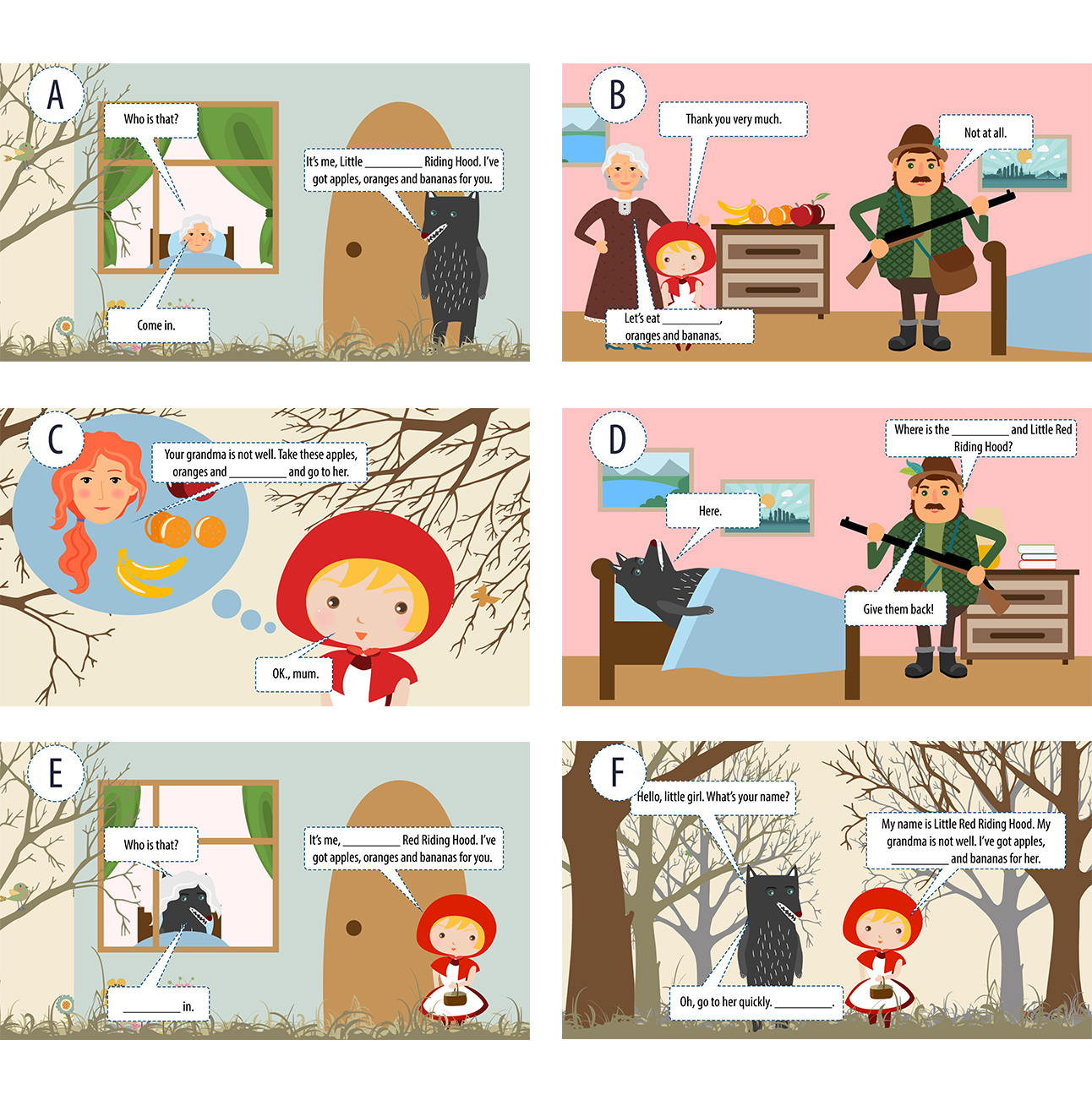 apples     bananas     Come     Good-bye     grandma     Little     Red    oranges